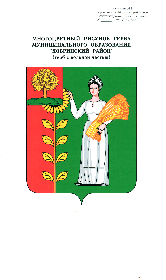 КОНТРОЛЬНО-СЧЁТНАЯ КОМИССИЯДОБРИНСКОГО МУНИЦИПАЛЬНОГО РАЙОНАЛИПЕЦКОЙ ОБЛАСТИ РОССИЙСКОЙ ФЕДЕРАЦИИЗаключениена проект решения «О бюджете сельского поселения Верхнематренский сельсовет Добринского муниципального района Липецкой области на 2022 год и на плановый период 2023 и 2024 годов».Общие положения.	Заключение Контрольно-счётной комиссии Добринского муниципального района (далее – КСК муниципального района) на проект решения «О бюджете сельского поселения Верхнематренский сельсовет Добринского муниципального района Липецкой области на 2022 год и на плановый период 2023 и 2024 годов» (далее - проект бюджета) подготовлено в соответствии с Бюджетным кодексом Российской Федерации, Федеральным законом от 07.02.2011г. №6-ФЗ «Об общих принципах организации и деятельности контрольно-счетных органов субъектов Российской Федерации и муниципальных образований», Положением «О бюджетном процессе в сельском поселении Верхнематренский сельсовет» принятого решением Совета депутатов сельского поселения Верхнематренский сельсовет от 26.08.2020г. №206-рс, решением Совета депутатов Добринского муниципального района Липецкой области от 10.02.2017г. №132-рс о принятии Положения «О Контрольно-счетной комиссии Добринского муниципального района Липецкой области», на основании стандарта муниципального финансового контроля СФК 4/2017 «Предварительный контроль формирования бюджета».При подготовке заключения КСК муниципального района учитывала положения, сформулированные в основополагающих для составления проекта бюджета документах:- Прогнозе социально-экономического развития сельского поселения Верхнематренский сельсовет на 2022 год и плановый период 2023-2024 годов,- Основных направлениях бюджетной и налоговой политики сельского поселения Верхнематренский сельсовет на 2022 год и плановый период 2023 и 2024 годов.Соблюдение законодательства при предоставлении проекта решения.Проект решения «О бюджете сельского поселения Верхнематренский сельсовет Добринского муниципального района Липецкой области Российской Федерации на 2022 год и на плановый период 2023 и 2024 годов» внесен на рассмотрение Совета депутатов сельского поселения Верхнематренский сельсовет в срок, установленный статьей 185 Бюджетного кодекса Российской Федерации.Перечень и содержание документов, представленных одновременно с проектом решения, соответствует перечню, установленному статьей 184.2 Бюджетного кодекса РФ.В соответствии с требованиями пункта 4 статьи 169 Бюджетного кодекса РФ проект бюджета составлен на три года: очередной финансовый год (2022) и плановый период (2023 и 2024 годы). Учтены положения п.4 статьи 184.1 Бюджетного кодекса РФ об утверждении решения о бюджете путем изменения параметров планового периода утвержденного бюджета и добавления к ним параметров второго года планового периода проекта бюджета.Проект решения содержит 7 статей, положения которых в целом повторяют положения аналогичных статей решения «О бюджете сельского поселения Верхнематренский сельсовет Добринского муниципального района на 2021 год и на плановый период 2022 и 2023 годов» за исключением следующего.Исключены из проекта решения:- статья 2. Нормативы формирования доходов бюджета сельского поселения,- статья 3. Главные администраторы доходов и источников финансирования дефицита бюджета.Проект решения «О бюджете сельского поселения Верхнематренский сельсовет Добринского муниципального района Липецкой области Российской Федерации на 2022 год и на плановый период 2023 и 2024 годов» размещен на официальном сайте администрации сельского поселения в сети «Интернет», что соответствует решению Совета депутатов «О бюджетном процессе в сельском поселении Верхнематренский сельсовет» и принципу прозрачности (открытости), установленному статьей 36 Бюджетного кодекса РФ и означающем обязательную открытость для общества и СМИ проектов бюджетов, внесенных в представительные органы муниципальных образований, процедур рассмотрения и принятия решений по проектам бюджетов.В заключении использованы результаты контрольных и экспертно-аналитических мероприятий, проведенных КСК муниципального района.Параметры прогноза исходных социально-экономических показателей.Основой для составления проекта бюджета является оценка изменений социально-экономической ситуации в сельском поселении, отраженная в прогнозе социально-экономического развития сельского поселения на 2022 год и плановый период 2023 и 2024 годов.В прогнозных данных учтены результаты финансово-хозяйственной деятельности предприятия и организаций поселения за 2020 год и факт 10 месяцев 2021 года в различных секторах экономики поселения, а также социально-демографических процессов, достигнутых на момент составления прогноза, а также текущие тенденции развития. При составлении прогноза использованы данные статистики, учетные данные администрации сельского поселения.Представленный к проекту прогноз социально-экономического развития содержит следующие основные параметры:Из приведенных данных видно, что прогнозируемые на 2022 год темпы роста основных показателей представлены положительной динамикой. Наблюдается увеличение численности населения за счет увеличения рождаемсти и миграционного прироста.Показатели объема инвестиций в основной капитал и оборот розничной торговли спрогнозированы практически на уровне ожидаемой оценки 2021 года.Следует отметить, что в 2022 году сохранится ряд ограничений, которые могуи оказывать сдерживающее влияние на дальнейшее социально-экономическое развитие сельского поселения, такие как:недостаточный уровень инвестиционной активности,значительное влияние пандемии COVID-19 на все отрасли.Основные направления бюджетной и налоговой политики сельского поселения на 2022 год и на плановый период 2023 и 2024 годов разработаны в соответствии со статьей 184.2 Бюджетного кодекса РФ и отвечают необходимости продолжения реализации комплекса мероприятий по обеспечению роста доходов, оптимизации расходов и совершенствованию долговой политики сельского поселения.Общая характеристика проекта решения «О бюджете сельского поселения Верхнематренский сельсовет на 2022 год и на плановый период 2023 и 2024 годов»Ключевые параметры проекта бюджета сельского поселения на 2022 год и плановый период 2023 и 2024 годов в сравнении с 2021 годом представлены в следующей таблице:тыс. руб.	Динамика основных показателей бюджета сельского поселения на 2022 год по отношению к первоначально утвержденным показателям 2021 года характеризуется увеличением как доходной, так и расходной части бюджета. Доходы и расходы бюджета сельского поселения в 2022 году увеличены на 4813,9 тыс. рублей или на 88,6%.В плановом периоде 2023 и 2024 годов также наблюдается увеличение основных параметров бюджета.Проект бюджета сельского поселения на 2022 год и на плановый период планируется сбалансированным, бездефицитным. Характеристика доходной части проекта бюджета.Формирование доходной части бюджета сельского поселения на 2022-2024 годы осуществлялось в соответствии с нормами статьи 174.1 Бюджетного кодекса РФ, в условиях действующего законодательства и законодательства о налогах и сборах с учетом положений нормативных правовых актов Липецкой области. Бюджетная и налоговая политика в области доходов ориентирована на укрепление собственной доходной базы бюджета сельского поселения, совершенствование администрирования доходов, эффективное использование муниципального имущества.В соответствии с проектом бюджета доходы сельского поселения в 2021 году составят 10245,9 тыс. рублей, в 2023 году – 3788,0 тыс. рублей, в 2024 году – 2083,6 тыс. рублей.Данные об общем объеме доходов бюджета сельского поселения приведены в таблице:тыс. руб.Доходная часть бюджета сельского поселения сформированная за счет собственных доходов, составит: в 2022 году – 18,6%, в 2023 году – 51,4%, в 2024 году – 94,8%.Темп роста безвозмездных поступлений в 2022 году прогнозируется в размере 205,3% (с первоначально утвержденными показателями), в 2023 году – 22,1%, в 2024 году – 5,8%.При этом следует отметить, что величина поступлений из бюджетов других уровней в течение финансового года уточняется в сторону увеличения по мере принятия законов Липецкой области о распределении субсидий и решений Добринского муниципального района.Собственные доходные источники в бюджет сельского поселения на 2022 год предусмотрены в объеме 1909,5 тыс. рублей, на 2023 год – 1948,0 тыс. рублей, на 2024 год – 1976,0 тыс. рублей.По сравнению с первоначально утвержденными показателями 2021 года, собственные доходы на 2022 год предусмотрены с увеличением на 538,5 тыс. рублей или на 39,3%. Проанализировав поступления собственных доходов, отмечаем, что наибольшая их сумма в бюджет сельского поселения поступила в 2017 году.Динамика собственных доходных источников представлена на гистограмме:В соответствии со статьей 47.1 Бюджетного кодекса РФ и Постановлением Правительства РФ от 31.08.2016г. №868 «О порядке формирования и ведения перечня источников доходов Российской Федерации» в материалах к проекту бюджета представлен «Реестр источников доходов бюджета сельского поселения Верхнематренский сельсовет» на 2022 год и на плановый период 2023 и 2024 годов, в котором отражены виды источников доходов с указанием кода бюджетной классификации, наименованием главного администратора дохода и прогноза поступлений по каждому доходному источнику.Сравнительный анализ объема собственных средств бюджета сельского поселения приведен в таблице:тыс. рублейСобственные доходы в 2022 году прогнозируются с увеличением на 39,3% к уточненным плановым доходам 2021 года.Наибольший удельный вес в собственных доходах бюджета занимают земельный налог (40,6%), налог, взимаемый в связи с применением УСН (38,2%).Налоговые доходы спрогнозированы в объеме 1909,5 тыс. рублей, что больше объема, утвержденного на 2021 год на 39,3% или на сумму 539,5 тыс. рублей.В 2021 году планируется рост поступлений по всем налоговым источникам:по налогу на доходы с физических лиц на 7,8%,по налогу, взимаемого в связи с применением УСН на 12,6%,по налогу на имущество физических лиц на 57,6%,по земельному налогу на 114,4%.	Неналоговые доходы не запланированы в бюджете сельского поселения в 2022 году и плановом периоде 2023 и 2024 годах. Проанализировав расчетные поступления в бюджет сельского поселения по основным доходным источникам, отмечаем следующее.Налог на доходы физических лицПоступления налога на доходы физических лиц (НДФЛ) прогнозируются в 2022 году в сумме 353,5 тыс. рублей. Исполнение в 2021 году, по уточненной редакции, может составить 370,0 тыс. рублей. по состоянию на 01.11.2021 года исполнение составило 370,0 тыс. рублей  или 112,8% от планового назначения.В материалах и документах к проекту бюджета поступление налога на доходы с физических лиц в бюджет сельского поселения прогнозируется в следующих объемах:на 2022 год – 353,5 тыс. рублей с темпом роста 107,8%, на 2023 год – 360,0 тыс. рублей с темпом роста 101,8%,на 2024 год – 365,0 тыс. рублей с темпом роста 101,4%.В пояснительной записке к проекту бюджета представлены условия прогнозирования доходов бюджета от НДФЛ. Расчет основывается на ожидаемых поступлениях налога в 2021 году, с учетом прогнозируемого роста фонда заработной платы.В соответствии с действующим законодательством, сумма НДФЛ поступает в бюджет сельского поселения в виде отчислений по нормативу 5%.Дополнительным резервом роста поступлений НДФЛ является борьба с теневыми зарплатами, применение мер к организациям и предприятиям, которые выплачивают заработную плату ниже прожиточного минимума. Налог, взимаемый в связи с применением упрощенной системы налогообложенияРасчет налога, взимаемого в связи с применением упрощенной системы налогообложения составлен с учетом динамики налогооблагаемой базы исходя из оценки поступлений текущего года. Исполнение бюджета по состоянию на 01.11.2021 года составило 762,0 тыс. рублей или 117,6% от запланированных поступлений 2021 года. Поступление налога в бюджет прогнозируется в следующих объемах:на 2022 год – 730,0 тыс. рублей, с темпом роста 112,6%,на 2023 год – 760,0 тыс. рублей с темпом роста 104,1%,на 2024 год – 780,0 тыс. рублей с темпом роста 102,6%. Данный налог поступает в бюджет сельского поселения по нормативу 100%.Налог на имущество физических лицРасчет налога на имущество физических лиц составлен исходя из кадастровой стоимости объектов налогообложения с учетом оценки поступлений текущего года.Поступление налога в бюджет прогнозируется в следующих объемах:на 2022 год – 52,0 тыс. рублей, с темпом роста  157,6%,на 2023 год – 52,0 тыс. рублей, с темпом роста  100,0%,на 2024 год – 53,0 тыс. рублей, с темпом роста  101,9%. Данный налог поступает в бюджет сельского поселения по нормативу 100%.Земельный налогПрогноз поступлений земельного налога в бюджет сельского поселения на 2022 год составлен исходя из оценки поступлений текущего года с учетом налоговых льгот, установленных нормативными правовыми актами администрации сельского поселения и составит 774,0 тыс. рублей, что на 114,4% или на сумму 413,0 тыс. рублей больше ожидаемого поступления в 2021 году. Поступление налога в бюджет прогнозируется в следующих объемах:на 2022 год – 774,0 тыс. рублей или 214,4% к уровню 2021 года,на 2023 год – 776,0 тыс. рублей с темпом роста 100,3%,на 2024 год – 778,0 тыс. рублей с темпом роста 100,3%. Данный налог поступает в бюджет сельского поселения по нормативу 100%.Резервом пополнения данного доходного источника является взыскание задолженности, сумма которой на 01.11.2021 года составляла 14,0 тыс. рублей.Безвозмездные поступленияМежбюджетные трансферты от бюджетов других уровней бюджетной системы РФ на 2022 год и плановый период 2023 и 2024 годов предусмотрены в форме дотаций, субсидий, субвенций и иных межбюджетных трансфертов.  Динамика поступления межбюджетных трансфертов приведена в таблице:тыс. рублейПредставленные данные показывают, что согласно проекту бюджета в 2022 году бюджету сельского поселения из федерального и областного бюджетов будут выделены средства в объеме 7509,5 тыс. рублей и из районного бюджета в объеме 826,9 тыс. рублей.МБТ, планируемые к получению в 2022 году, больше первоначально утвержденных показателей на 2021 год на сумму 4275,4 тыс. рублей или на 105,3%. Дотации бюджету сельского поселения спрогнозированы на 2022 год в сумме 2907,5 тыс. рублей или 34,9% от общей суммы межбюджетных трансфертов.Дотация на поддержку мер по обеспечению сбалансированности местных бюджетов направляется на повышение с 1 января 2022 года МРОТ с 12792,00 рубля до 13617,00 рублей в сумме 19,3 тыс. рублей.Субсидии бюджету предусмотрены в сумме 4509,9 тыс. рублей или 54,1% от общей суммы межбюджетных трансфертов. Субсидии предоставляются на реализацию муниципальных программ, направленных на совершенствование муниципального управления, а также на осуществление капитального ремонта объектов муниципальной собственности. Субсидии представляются на условиях софинансирования расходов с местным бюджетом.Субвенции бюджету сельского поселения спрогнозированы на 2022 год в сумме 92,1 тыс. рублей или 1,1% от общей суммы межбюджетных трансфертов, которые предоставляются на осуществление первичного воинского учета на территориях, где отсутствуют военные комиссариаты.Иные межбюджетные трансферты предусмотрены в сумме 826,9 тыс. рублей или 9,9% от общей суммы МБТ. Межбюджетные трансферты предоставляются на выполнение полномочий по содержанию автомобильных дорог общего пользования местного значения в границах поселения.Характеристика расходной части проекта бюджета.	Бюджетная политика сельского поселения на 2022 год и на плановый период 2023 и 2024 годов в области расходов бюджета сельского поселения будет направлена на дальнейшее повышение эффективного использования бюджетных средств, распределение их по приоритетным направлениям, выполнение всех социальных обязательств и недопущения образования кредиторской задолженности.Общий объем расходов на 2022 год запланирован в сумме 10245,9 тыс. рублей, что больше первоначально утвержденного объема расходов на 2021 год на сумму 4813,9 тыс. рублей или на 88,6%. Общий объем расходов на плановый период 2023 и 2024 годов составляет 3788,0 тыс.  рублей и 2083,6 тыс. рублей соответственно.Динамика расходов бюджета сельского поселения приведена в таблице:тыс. руб.С учетом показателей реестра расходных обязательств бюджета сельского поселения, размещенного на официальном сайте, потребность в средствах на исполнение расходных обязательств на 2022 год определена в сумме 3837,7 тыс. рублей. Проектом бюджета на исполнение расходных обязательств на 2022 год ассигнования запланированы в сумме 10245,9 тыс. рублей, таким образом, расходные обязательства в сумме 6408,2 тыс. рублей не обеспечены финансированием.  В статье 1 проекта бюджета установлены условно утвержденные расходы (не распределяемые в текущем периоде) на 2023 год – в объеме 94,7 тыс. рублей, на 2024 год – 104,2 тыс. рублей. Условно утвержденные расходы на плановый период 2023 и 2024 годов составляют к общему объему расходов бюджета без учета межбюджетных трансфертов соответственно 2,6% и 5,3%, что не нарушает норм статьи 184.1 Бюджетного кодекса РФ (не менее 2,5% и 5,0% соответственно).В структуре расходов бюджетные ассигнования на исполнение публичных нормативных обязательств не предусмотрены.Объем резервного фонда администрации Верхнематренского сельского поселения на 2022 год и плановый период 2023-2024 годов не сформирован. Программные расходы на 2022 год предусмотрены в объеме 7536,7 тыс. рублей, что составляет 73,6% расходной части бюджета, на 2023 год – 1260,8 тыс. рублей (33,3%), на 2024 год – 668,8 тыс. рублей (32,1%). Снижение удельного веса бюджетных ассигнований на реализацию муниципальных программ в 2023-2024 годах связано с выделением межбюджетных трансфертов из бюджетов других уровней бюджетной системы, а также с учетом в расходной части бюджета условно утвержденных расходов.Сведения об объемах расходной части бюджета в рамках муниципальных программ и непрограммных мероприятий представлены в таблице:тыс. руб.	Из приведенных данных видно, что в 2022 году по сравнению с 2021 годом доля программных расходов увеличивается с 37,7% до 73,6%. Неохваченными программами остаются расходы на обеспечение деятельности органов местного самоуправления за исключение подраздела 0113 «Другие общегосударственные вопросы», расходы на осуществление воинского учета.Расходы бюджета в разрезе программных и непрограммных расходов.	При анализе расходов бюджета использованы сведения, содержащиеся в пояснительной записке к проекту бюджета на 2022 год и на плановый период 2023 и 2024 годов об объемах бюджетных ассигнований, приложений к проекту бюджета, паспортов муниципальных программ.Расходная часть бюджета на 2021 год и на плановый период сформирована на основе 1 муниципальной программы «Устойчивое развитие территории сельского поселения Верхнематренский сельсовет на 2019-2024 годы».  Муниципальная программа охватывает все основные направления деятельности сельского поселения:-реализация муниципальной политики-обеспечение безопасности человека-развитие социальной сферы-развитие инфраструктуры и благоустройства.Количество главных распорядителей, согласно ведомственной структуре, определено в количестве 1 единицы.Структура расходов 2022 года представлена следующей диаграммойРасходы бюджета поселения установлены по разделам, подразделам, целевым статьям и видам расходов функциональной классификации расходов бюджетов, что соответствует статье 21 Бюджетного кодекса Российской Федерации.  По функциональной структуре расходов сохранены разделы, сформированные в 2021 году, которые представлены следующей таблицей:  (тыс. руб.)  Из приведенных данных видно, что проект бюджета на 2022 год по сравнению с первоначально утвержденным бюджетом на 2021 год увеличен на 4813,9 тыс. рублей или на 88,6%. Увеличение расходов коснулось трех разделов функциональной классификации - «Национальная экономика», «Культура и кинематография» и «Национальная оборона».При сравнении проекта бюджета на 2022 год с уточненным бюджетом на 2021 год также отмечается увеличение расходов на 2555,1 тыс. рублей или на 33,2%. Здесь надо отметить, что отклонение расходов в сторону увеличения связано с выделением межбюджетных трансфертов из бюджетов других уровней бюджетной системы. В бюджете сельского поселения на 2022 год основная доля средств направлена на культуру, в общем объеме расходов она составит в 2022 году 64,5%.По функциональной классификации с учетом принятой муниципальной программы расходы характеризуются следующим образом.	По разделу «Общегосударственные вопросы» расходы, планируемые на 2022 год по сравнению с первоначальным бюджетом 2021 года, уменьшатся на 20,6% и предлагаются проектом в сумме 2634,0 тыс. рублей. Расходы на оплату труда муниципальных служащих органов местного самоуправления сельского поселения предусмотрены в объеме, определенном постановлением администрации Липецкой области «О нормативах формирования расходов на оплату труда депутатов, выборных должностных лиц местного самоуправления, осуществляющих свои полномочия на постоянной основе, муниципальных служащих Липецкой области на 2022 год». По данному разделу запланированы межбюджетные трансферты бюджету муниципального района на осуществление части полномочий по решению вопросов местного значения (осуществление внешнего финансового контроля, контроля над исполнением бюджетов, сопровождение информационных систем и программного обеспечения). Бюджетные средства по данному направлению запланированы в сумме 115,5 тыс. рублей ежегодно.В целом по разделу «Общегосударственные вопросы» доля программных расходов не велика и составляет 0,6% или 16,9 тыс. рублей.Программные мероприятия раздела будут реализованы в рамках подпрограммы «Обеспечение реализации муниципальной политики на территории сельского поселения Верхнематренский сельсовет». Расходы направляются на сопровождение программного обеспечения и расходы на оплату членских взносов. Все программные расходы планируются на условиях софинансирования с областным бюджетом.По разделу «Национальная оборона» в рамках непрограммных мероприятий предусмотрены расходы на осуществление первичного воинского учета на территориях, где отсутствуют военные комиссариаты за счет субвенций из федерального бюджета в сумме 92,1 тыс. рублей. Объем средств определяется исходя из численности граждан, состоящих на первичном воинском учете.			Расходы по разделу «Национальная экономика» на 2022 год планируются в сумме 826,9 тыс. рублей, что больше плановых назначений текущего года на 92,2% или на сумму 396,6 тыс. рублей. Доля в общем объеме расходов на момент рассмотрения проекта составляет 8,1%.	Расходы предусмотрены в рамках муниципальной подпрограммы «Обеспечение населения качественной, развитой инфраструктурой и повышения уровня благоустройства территории сельского поселения Верхнематренский сельсовет» по подразделу «Дорожное хозяйство (дорожные фонды)». Данные средства должны быть направлены на содержание инженерной инфраструктуры сельского поселения. Расходы запланированы за счет межбюджетных трансфертов, передаваемые бюджетам сельских поселений из бюджета Добринского муниципального района на осуществление частим полномочий по решению вопросов местного значения в соответствии с заключенными соглашениями.По разделу «Жилищно-коммунальное хозяйство» бюджетные ассигнования на 2022 год предусмотрены по подразделу «Благоустройство» в сумме 58,1 тыс. рублей, со снижением к уточненному уровню 2021 года на 96,8% или 1757,2 тыс. рублей.  Доля в общем объеме расходов бюджета сельского поселения в 2022 году составит 0,6%.Программные мероприятия раздела будут реализованы в рамках подпрограммы «Обеспечение населения качественной, развитой инфраструктурой и повышения уровня благоустройства территории сельского поселения Верхнематренский сельсовет» и направляются на расходы по уличному освещению.  По разделу «Культура и кинематография» бюджетные ассигнования запланированы в сумме 6610,8 тыс. рублей, с увеличением к уточненному плану 2021 года на 407,9% или на 5309,2 тыс. рублей.  В рамках реализации мероприятия «Создание условий и проведение мероприятий, направленных на развитие культуры сельского поселения» подпрограммы «Развитие социальной сферы на территории сельского поселения Верхнематренский сельсовет» предусмотрено предоставление межбюджетных трансфертов бюджету муниципального района на осуществление полномочий в части создания условий для организации досуга и обеспечения жителей поселений услугами организаций культуры в соответствии с заключенными соглашениями в сумме 1608,3 тыс. рублей, а также запланированы расходы на капитальный ремонт здания ДК с.Верхняя Матренка в сумме 5002,5 тыс. рублей. По разделу «Социальная политика» в рамках подпрограммы «Обеспечение реализации муниципальной политики на территории сельского поселения Верхнематренский сельсовет» предусмотрены доплаты к пенсиям муниципальным служащим в сумме 24,0 тыс. рублей. 	Распределение бюджетных ассигнований в рамках муниципальной программы на 2022 год и плановый период 2023 и 2024 годов представлено в таблице:(тыс. рублей)В ходе проведения экспертизы проекта бюджета установлено, что по всем подпрограммам муниципальной программы «Устойчивое развитие территории сельского поселения Верхнематренский сельсовет на 2019-2024 годы» не выявлено отклонений объемов бюджетных ассигнований с паспортом муниципальной программы, что соответствует статье 184.2 Бюджетного кодекса РФ.Источники финансирования дефицита бюджета сельского поселения на 2022 год и на плановый период 2023 и 2024 годовВ представленном проекте бюджета сельского поселения на 2021 год и на плановый период 2023 – 2024 годы планируется обеспечение сбалансированности бюджета сельского поселения.Муниципальный долг сельского поселенияСтатьей 4 проекта решения предлагается утвердить верхний предел муниципального долга по состоянию на 01 января 2023 года равным нулю, в том числе по муниципальным гарантиям – 0,00 рублей. В прогнозном периоде 2023 и 2024 верхний предел муниципального долга на 01.01.2024 и 01.01.2025 годов также утверждается равным нулю.КСК муниципального района отмечает, что, учитывая сложную экономическую ситуацию, сложившуюся в связи с распространением новой коронавирусной инфекции, в перспективе может возникнуть потребность в привлечении муниципальных заимствований.Выводы и предложения.По результатам экспертизы проекта бюджета сельского поселения Верхнематренский сельсовет на 2022 и на плановый период 2023 и 2024 годов КСК муниципального района отмечает следующее.Проект бюджета внесен на рассмотрение Совета депутатов в установленный срок, в полном объеме и содержит все основные параметры, необходимые для принятия Решения о бюджете сельского поселения, установленные статьей 184.1 Бюджетного кодекса РФ и статьями 41 и 42 Положения «О бюджетном процессе в сельском поселении Верхнематренский сельсовет» принятого решением Совета депутатов сельского поселения Верхнематренский сельсовет от 26.08.2020г. №206-рс.Доходы бюджета сельского поселения на 2022 год и плановый период 2023 – 2024 годы прогнозируются в сумме 10245,9 тыс. рублей, 3788,0 тыс. рублей и 2083,6 тыс. рублей, соответственно.Доля удельного веса собственных доходов в общем объеме доходов бюджета сельского поселения стемится к росту: в 2022 году – 18,6%, в 2023 году – 51,4%, в 2024 году – 94,8%.Темп роста налоговых доходов в 2022 году прогнозируется в размере 139,3%, в 2023 и 2024 годах - 102,0% и 101,4% соответственно.Безвозмездные поступления в бюджет на 2022 год предусмотрены в объеме 8336,4 тыс. рублей, на 2023 год – 1840,0 тыс. рублей, на 2024 год – 107,6 тыс. рублей.Согласно проекту бюджета расходы в 2022 году составят 10245,9 тыс. рублей, в 2023 году – 3788,0 тыс. рублей, в 2024 году – 2083,6 тыс. рублей.В соотношении с плановыми показателями текущего года объем расходных обязательств на 2022 год запланирован с увеличением на 4813,9 тыс. рублей или на 88,6%. По отношению к текущему году, с учетом последних изменений, прогнозируется увеличение расходов на 2555,1 тыс. рублей или на 33,2%.С учетом показателей реестра расходных обязательств бюджета сельского поселения, размещенного на официальном сайте, потребность в средствах на исполнение расходных обязательств на 2022 год определена в сумме 3837,7 тыс. рублей. Проектом бюджета на исполнение расходных обязательств на 2022 год ассигнования запланированы в сумме 10245,9 тыс. рублей, таким образом, расходные обязательства в сумме 6408,2 тыс. рублей не обеспечены финансированием.  Проект бюджета на 2022 год и на плановый период 2023 и 2024 годов планируется сбалансированным, т.е. объем предусмотренных расходов соответствует суммарному объему доходов.Верхний предел муниципального долга по состоянию на 01.01.2023 года, 01.01.2024 года и 01.01.2025 года принимается равным нулю.Проект бюджета сельского поселения на 2022 – 2024 годы сформирован в программной структуре расходов на основе одной муниципальной программы, доля которой в расходной части бюджета в 2022 году составит 73,6% (7536,7 тыс. рублей), в 2023 году – 33,3% (1260,8 тыс. рублей), в 2024 году – 32,1% (668,8 тыс. рублей). Анализ паспорта муниципальной программы показал полное соответствие по объемам бюджетных ассигнований запланированных в расходной части проекта бюджета. В соответствии с проектом бюджета сельского поселения бюджетные ассигнования на осуществление непрограммных направлений деятельности на 2022 год запланированы в размере 2709,2 тыс. рублей, что составляет 26,4% от общего объема расходов бюджета, на 2023-2024 годы планируются расходы в сумме 2527,2 тыс. рублей и 1414,8 тыс. рублей соответственно, или 66,7% и 67,9% от общего объема расходов бюджета на соответствующий год.Опираясь на результаты проведенной экспертизы проекта бюджета сельского поселения и проведенных аналитических мероприятий, Контрольно-счетная комиссия предлагает:1. Продолжить реализацию мероприятий, позволяющих повысить уровень поступления доходов и оптимизировать расходы, а именно:- усилить разъяснительную работу с населением о необходимости оформления прав собственности на используемые земельные участки и объекты недвижимости;- повысить эффективность использования муниципального имущества в целях обеспечения более полного его использования и увеличения доходов бюджета сельского поселения;- продолжить работу по реализации программно-целевых методов управления в целях повышения открытости и прозрачности бюджетного процесса;- продолжить работу по повышению эффективности бюджетных расходов;- проводить взвешенную долговую политику, направленную на обеспечение сбалансированности и устойчивости бюджетной системы, не допускать роста кредиторской задолженности бюджета сельского поселения;- в целях уменьшения расходов по уплате налога на имущество провести инвентаризацию имущества с последующим списанием или продажей непригодного или неиспользуемого по полномочиям имущества.Контрольно-счетная комиссия считает, что внесенный на рассмотрение Совета депутатов сельского поселения Верхнематренский сельсовет проект бюджета сельского поселения на 2022 год и на плановый период 2023 и 2024 годов соответствует нормам бюджетного законодательства и может быть принят в представленной редакции.Председатель КСКДобринского муниципальногорайона                                                                                               Н.В.Гаршина02.12.2021г.ПоказательФакт 2020г. Оценка 2021г.ПрогнозПрогнозПрогнозПоказательФакт 2020г. Оценка 2021г.2022г.2023г.2024г.Численность населения (среднегодовая), чел. 12781280128212851285Число родившихся, чел.63666Число умерших, чел.2234181818Естественный прирост, чел.-16-31-12-12-12Миграционный прирост, чел.12109910Ввод в действие жилых домов, кв.м.700710720720720в т.ч. на душу населения0,550,550,560,560,56Фонд оплаты труда, тыс. руб.5363050460507605154051540Среднемесячная номинальная заработная плата в целом по сельскому поселению, руб.1725516173162691651916519Инвестиции в основной капитал, млн. руб.0,90,90,80,91,0Оборот розничной торговли, млн. руб.11,011,511,511,511,5Количество малых предприятий и ИП (включая КФХ) на конец года3737373737Бюджет2021 год Бюджет2021 год Проект бюджета Проект бюджета Проект бюджета Проект бюджета Отклонение к предыдущему году, %Отклонение к предыдущему году, %Отклонение к предыдущему году, %Отклонение к предыдущему году, %Отклонение к предыдущему году, %Первонач редакцияУточненная редакция 2022 годПлановый периодПлановый период2022 год2022 год2022 год2023 год2024 годПервонач редакцияУточненная редакция 2022 год2023 год2024 годк первонач.к первонач.к уточн.2023 год2024 годДоходы всего5432,07690,810245,93788,02083,6188,6188,6133,237,055,0Расходы всего5432,07690,810245,93788,02083,6188,6188,6133,237,055,0Дефицит (-)   профицит (+)0,00,00,00,00,0-----Доля дефицита от объема доходов, в % (предельное значение 10%)----------Бюджет2021 год Бюджет2021 год Проект бюджета Проект бюджета Проект бюджета Проект бюджета Отклонение к предыдущему году, %Отклонение к предыдущему году, %Отклонение к предыдущему году, %Отклонение к предыдущему году, %Отклонение к предыдущему году, %Первонач редакцияУточненная редакция 2022 годПлановый периодПлановый период2022 год2022 год2022 год2023 год2024 годПервонач редакцияУточненная редакция 2022 год2023 год2024 годк первонач.к первонач.к уточн.2023 год2024 годДоходы всего:в том числе:5432,07690,810245,93788,02083,6188,6188,6133,237,055,0собственные1371,01371,01909,51948,01976,0139,3139,3139,3102,0101,4удельный вес к общему объему, %25,217,818,651,494,873,873,8104,5276,3184,4   безвозмездные поступления4061,06319,88336,41840,0107,6205,3205,3131,922,15,8удельный вес к общему объему, %74,882,281,448,65,2108,8108,899,059,710,7НаименованиеПериод поступления в бюджетПериод поступления в бюджетПериод поступления в бюджетПериод поступления в бюджетУдельный вес в собственных доходахУдельный вес в собственных доходахУдельный вес в собственных доходахОтклонение, %Отклонение, %Отклонение, %Наименование2021 год уточнен.2022 год2023 год2024 год2022 год2023 год2024 год2022 к 20212023 к 20222024 к 2023Собственные доходы всего1371,01909,51948,01976,0100,0100,0100,0139,3102,0101,4Налоговые доходы всего, в том числе:1370,01909,51948,01976,0100,0100,0100,0139,3102,0101,4налог на доходы с физических лиц328,0353,5360,0365,018,518,518,5107,8101,8101,налог, взимаемый в связи с применением УСН648,0730,0760,0780,038,239,039,5112,6104,1102,6налог на имущество физических лиц33,052,052,053,02,72,72,7157,6100,0101,9земельный налог361,0774,0776,0778,040,639,839,3214,4100,3100,3Неналоговые доходы всего, в том числе:1,00,00,00,0---0,0--доходы от продажи земельных участков1,00,00,00,0---0,0--Формы МБТ2021 год первонач. редакция2022 год (проект)2022 год (проект)2023 год (проект)2023 год (проект)2023 год (проект)2024 год (проект)2024 год (проект)2024 год (проект)Формы МБТ2021 год первонач. редакцияобъем% к 2021 годуобъем% к 2022 годуобъемобъем% к 2023 годуМежбюджетные трансферты - всего4061,08336,4205,31840,022,1107,6107,65,8Дотация на выравнивание бюджетной обеспеченности2039,01733,085,01736,0100,2---Дотация на поддержку мер по обеспечению сбалансирован. местных бюджетов1493,01174,578,7-----Субсидии10,24509,944214,79,80,29,89,8100,0Субвенции88,492,1104,794,2102,397,897,8103,8Иные МБТ430,4826,9192,1-----ПоказательУтверждено на2021 годПроект бюджетаПроект бюджетаПроект бюджетаПоказательУтверждено на2021 год2022 год2023 год2024 годРасходы всего:в том числе условно утверждаемые5432,010245,93788,094,72083,6104,2Расходы в рамках муниципальных программ,в % к общей сумме2047,837,77536,773,61260,833,3668,832,1Непрограммные расходы,в % к общей суммеиз них условно утверждаемые3384,262,3-2709,226,4-2527,266,794,71414,867,9104,2Наименование      разделаБюджет на 2021 годБюджет на 2021 годБюджет на 2021 годПроект бюдже-та на 2022 годв %к итогуОтклонение проекта бюджета на 2022 годОтклонение проекта бюджета на 2022 годОтклонение проекта бюджета на 2022 годОтклонение проекта бюджета на 2022 годПроектплановый периодПроектплановый периодНаименование      разделаПерво-начальныйУточ-ненныйУточ-ненный в % к итогуПроект бюдже-та на 2022 годв %к итогуОт первоначаль-ного на 2021 годОт первоначаль-ного на 2021 годОт уточнен-ного на 2021 годОт уточнен-ного на 2021 годПроектплановый периодПроектплановый периодНаименование      разделаПерво-начальныйУточ-ненныйУточ-ненный в % к итогуПроект бюдже-та на 2022 годв %к итогусумма%сумма%2022 год2023 год123456789101112Общегосударственные вопросы3316,83625,447,12634,025,7-682,8-20,6-991,4-27,32355,11229,6Национальная оборона88,488,41,292,10,9+3,7+4,2+3,7+4,294,297,8Национальная безопасность и правоохранительная деятельность0,09,20,10,0----9,20,00,00,0Национальная экономика430,3826,910,8826,98,1+396,6+92,20,00,00,00,0Жилищно-коммунальное хозяйство325,71815,323,658,10,6-267,6-82,2-1757,2-96,820,00,0Культура и кинематография 1246,81301,616,96610,864,5+5364,0+430,2+5309,2+407,91222,0650,0Социальная политика24,024,00,324,00,20,00,00,00,02,02,0Условно утвержденные расходы---------94,7104,2ВСЕГО РАСХОДЫ5432,07690,8100,010245,9100,0+4813,9+88,6+2555,1+33,23788,02083,6В т. ч. на социально-культурную сферу1270,81325,617,26634,864,7+5364,0+430,2+5309,2+407,91224,0652,0Наименование программыОбъем финансирования по паспортуОбъем финансированияпо проекту бюджетаМуниципальная программа сельского поселения "Устойчивое развитие территории сельского поселения Верхнематренский сельсовет на 2019-2024 годы", в том числе2022г. – 7536,72023г. – 1260,82024г. – 668,82022г. – 7536,72023г. – 1260,82024г. – 668,8Подпрограмма "Обеспечение населения качественной, развитой инфраструктурой и повышения уровня благоустройства территории сельского поселения Верхнематренский сельсовет"2022г. – 885,02023г. – 20,02024г. – 0,02022г. – 885,02023г. – 20,02024г. – 0,0Подпрограмма "Развитие социальной сферы на территории сельского поселения Верхнематренский сельсовет»2022г. – 6610,82023г. – 1222,02024г. – 650,02022г. – 6610,82023г. – 1222,02024г. – 650,0Подпрограмма "Обеспечение реализации муниципальной политики на территории сельского поселения Верхнематренский сельсовет"2022г. – 40,92023г. – 18,82024г. – 18,82022г. – 40,92023г. – 18,82024г. – 18,8